Номер в геральдическом реестре Ульяновской областиДата внесения в геральдический реестр Ульяновской областиНазвание официального символаРегистрационный номер в Государственном геральдическом регистре Российской Федерации и дата внесенияЦветное графическое изображение (рисунок) официального символа (в действующей редакции)Геральдическое описание официального символа (текст) с указанием автора/авторов (в действующей редакции)Решение об утверждении (об изменении) официального символаМесто хранения официального символа1234567830804.06.2020Флаг Ореховского сельского поселения№ 9496 от 27.06.2014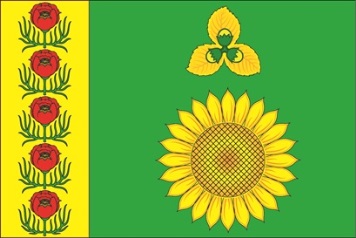 Прямоугольное двухстороннее полотнище зелёного цвета с отношением ширины к длине 2:3, несущее вдоль древка жёлтую полосу шириной 
1/4 длины полотнища, с пятью, друг над другом, красными пионами с зелёными стеблями и листьями. На зелёной части полотнища воспроизведены жёлтый подсолнух, над которым возвышаются три жёлтых ореха с зелёными чашками, лежащих на трёх жёлтых ореховых листьях (все фигуры из герба Ореховского сельского поселения).Наталья Борисова, специалист 1 разряда 
по социальному развитию администрации муниципального образования Ореховское сельское поселение, Валентина Тупикова, специалист 
по имущественным и земельным отношениям администрации муниципального образования Ореховское сельское поселение, Марина Оргеткина, библиотекарь Ореховской библиотеки.Решение Совета депутатов муниципального образованияОреховское сельское поселениеот 19.02.2014 № 7/38Кабинет главы администрации муниципального образования Ореховское сельское поселение